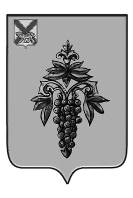 АДМИНИСТРАЦИЯ ЧУГУЕВСКОГО МУНИЦИПАЛЬНОГО ОКРУГАПРИМОРСКОГО КРАЯПОСТАНОВЛЕНИЕ                                                               с. Чугуевка  Об утверждении порядка осуществления бюджетных полномочий главных администраторов  доходов Чугуевского муниципального округаВ соответствии статей 160.1 и 160.2 Бюджетного кодекса Российской Федерации, руководствуясь Уставом Чугуевского муниципального округа, администрация Чугуевского муниципального округа постановляет:1. Утвердить прилагаемый Порядок осуществления бюджетных полномочий главных администраторов  доходов Чугуевского муниципального округа.2. Настоящее постановление подлежит опубликованию и размещению на официальном сайте Чугуевского муниципального округа в информационно-телекоммуникационной сети «Интернет».3. Настоящее постановление вступает в силу со дня его официального опубликования и распространяет свое действие на правоотношения, возникшие с 1 января 2023 года.5. Контроль за исполнением настоящего постановления возложить на     заместителя главы администрации Чугуевского муниципального округа- начальника финансового управления Потапенко В.В.Глава Чугуевскогомуниципального округа,глава администрации                 			                                              Р.Ю. ДеменевУТВЕРЖДЕНпостановлением администрацииЧугуевского муниципального округаот_________  №_____      ПОРЯДОКосуществления бюджетных полномочий главных администраторов  доходов бюджета Чугуевского муниципального округаI. Общие положения1. Настоящий Порядок устанавливает правила  осуществления бюджетных полномочий  главных администраторов доходов бюджета Чугуевского муниципального округа (далее - бюджет округа), в соответствии со  статьей 160.1  Бюджетного кодекса Российской Федерации в целях повышения качества и эффективности формирования и исполнения бюджета Чугуевского муниципального округа, регламентации деятельности  главных администраторов доходов бюджета Чугуевского муниципального округа (далее - главные администраторы доходов). 2. Главные администраторы доходов бюджета округа устанавливаются постановлением администрации Чугуевского муниципального округа на очередной финансовый год и плановый период.II. Осуществление бюджетных полномочийглавными администраторами доходов бюджета округаГлавным администратором доходов бюджета округа является орган  местного  самоуправления, структурное подразделение администрации Чугуевского  муниципального округа, имеющий в своем ведении администраторов доходов бюджета Чугуевского муниципального округа и (или) казенные  учреждения.1. В целях осуществления своих полномочий главные администраторы доходов бюджета округа:1.1. Формируют и утверждают перечень подведомственных ему администраторов доходов бюджета округа; 1.2. Формируют и представляют в финансовое управление администрации Чугуевского муниципального округа (далее - финансовое управление) следующие документы:- прогноз поступлений доходов в сроки, установленные нормативными актами Чугуевского муниципального округа; - аналитические материалы по исполнению бюджета округа в части доходов, в установленные нормативными актами Чугуевского муниципального округа сроки;- сведения, необходимые для составления проекта бюджета на очередной финансовый год и плановый период;- сведения для составления и ведения кассового плана.1.3. Формируют бюджетную отчетность по операциям администрирования поступлений в бюджет округа в объеме форм месячной, квартальной, годовой отчетности об исполнении бюджета (далее - бюджетная отчетность) в соответствии с приказом Министерства финансов Российской Федерации от 28 декабря 2010 года № 191н "Об утверждении Инструкции о порядке составления и представления годовой, квартальной и месячной отчетности об исполнении бюджетов бюджетной системы Российской Федерации".1.4  Ведут реестр источников доходов бюджета по закрепленным за ним источникам доходов на основании перечня источников доходов бюджетов бюджетной системы Российской Федерации.1.5. Представляют бюджетную отчетность по операциям администрирования поступлений в бюджет Чугуевского муниципального округа финансовому управлению в порядке и сроки, устанавливаемые финансовым управлением.2. Главные администраторы доходов несут ответственность за достоверность и своевременность представляемой бюджетной отчетности.3. Главные администраторы осуществляют иные бюджетные полномочия, установленные Бюджетным кодексом Российской Федерации и нормативными актами, регулирующими бюджетные правоотношения.В случае необходимости или отсутствия подведомственных ему администраторов доходов, главный администратор осуществляет функции и полномочия главного администратора доходов  и администратора доходов бюджета округа.4. До начала финансового года главные администраторы доходов бюджета округа доводят до своих подразделений, находящихся в их ведении, порядок осуществления и наделения их полномочиями администратора доходов бюджета округа, который должен содержать следующие положения:а) закрепление за подведомственными администраторами доходов бюджета округа источников доходов бюджета округа, полномочия, по администрированию которых они осуществляют;б) наделение администраторов доходов бюджета округа в отношении закрепленных за ними источников доходов бюджета округа следующими бюджетными полномочиями:- начисление, учет и контроль за правильностью исчисления, полнотой и своевременностью осуществления платежей в бюджет округа, пеней и штрафов по ним;- взыскание задолженности по платежам в бюджет округа, пеней и штрафов;- принятие решений о возврате излишне уплаченных (взысканных) платежей в бюджет округа, пеней и штрафов, а также процентов за несвоевременное осуществление такого возврата и процентов, начисленных на излишне взысканные суммы, и предоставление в орган Федерального казначейства поручений для осуществления возврата в порядке, установленном Министерством финансов Российской Федерации;- принятие решения о зачете (уточнении) платежей в бюджет округа и представление соответствующего уведомления в орган Федерального казначейства;в) определение порядка учета первичных документов по администрируемым доходам бюджета округа или указание нормативных правовых актов Российской Федерации, регулирующих данные вопросы;г) определение порядка и сроков сверки данных бюджетного учета администрируемых доходов бюджета округа в соответствии с нормативными правовыми актами Российской Федерации;д) определение порядка действий администратора доходов бюджета округа при уточнении невыясненных поступлений в соответствии с нормативными правовыми актами Российской Федерации, в том числе нормативными правовыми актами Министерства финансов Российской Федерации;е) установление порядка обмена информацией между структурными подразделениями администратора доходов бюджетов округа (в том числе обеспечение обмена информацией о принятых администратором доходов бюджета округа финансовых обязательствах и решениях об уточнении (о возврате) платежей в бюджет округа по формам, предусмотренным в правовом акте по администрированию доходов бюджетов округа);ж) определение порядка и сроков представления бюджетной отчетности в орган, организующий исполнение бюджета округа по доходам, зачисляемым в бюджеты округа;з) иные положения, необходимые для реализации полномочий администратора доходов бюджета округа.